附件1：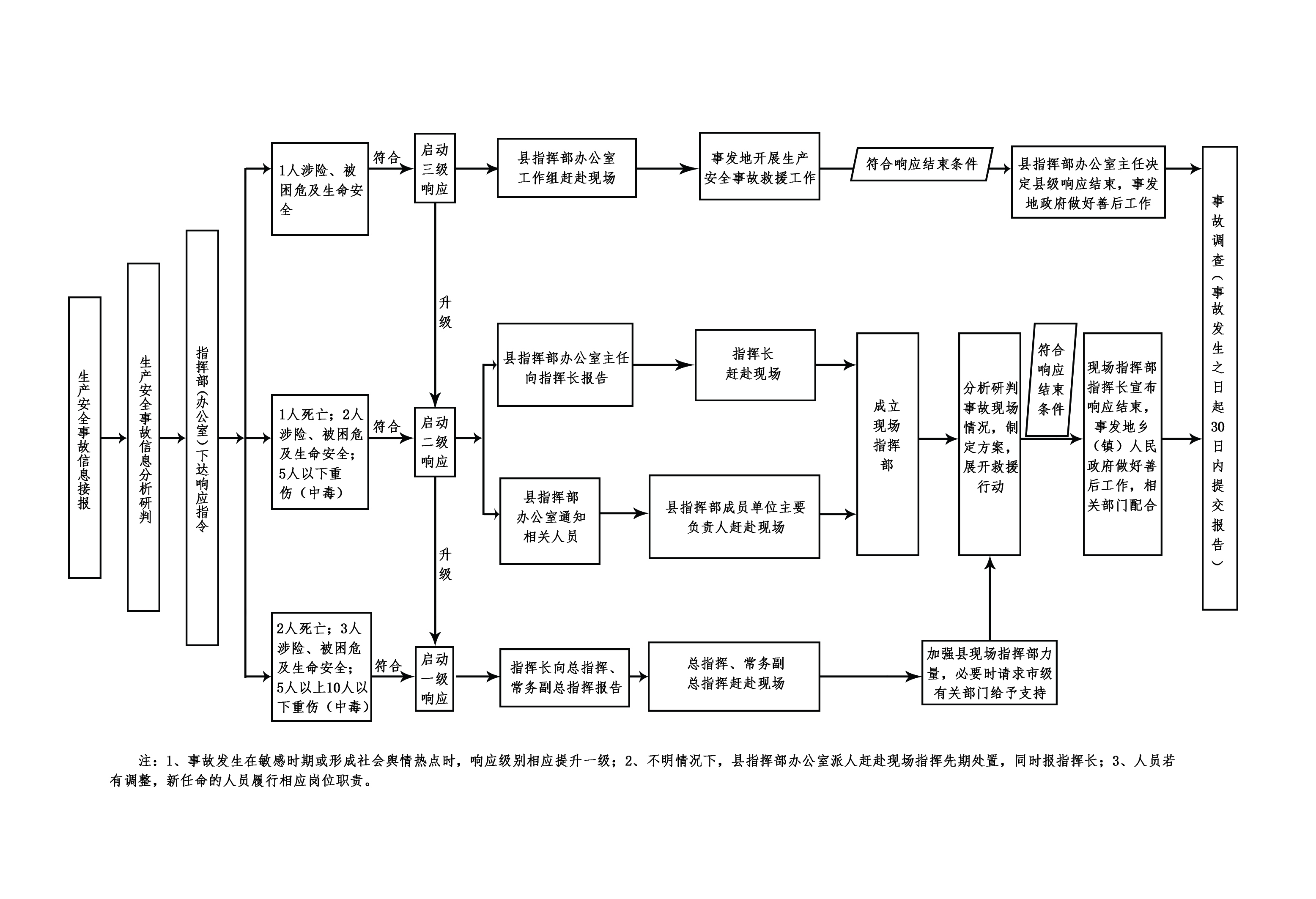 县危险化学品安全事故应急救援响应流程